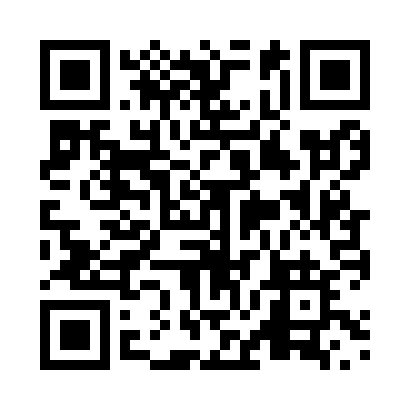 Prayer times for Paldi, British Columbia, CanadaMon 1 Jul 2024 - Wed 31 Jul 2024High Latitude Method: Angle Based RulePrayer Calculation Method: Islamic Society of North AmericaAsar Calculation Method: HanafiPrayer times provided by https://www.salahtimes.comDateDayFajrSunriseDhuhrAsrMaghribIsha1Mon3:185:171:196:499:2211:212Tue3:195:181:206:499:2111:213Wed3:195:181:206:499:2111:204Thu3:195:191:206:499:2111:205Fri3:205:201:206:499:2011:206Sat3:205:211:206:499:2011:207Sun3:215:211:206:489:1911:208Mon3:215:221:216:489:1911:209Tue3:225:231:216:489:1811:1910Wed3:225:241:216:489:1711:1911Thu3:235:251:216:479:1711:1912Fri3:245:261:216:479:1611:1813Sat3:245:271:216:479:1511:1814Sun3:255:281:216:469:1411:1815Mon3:255:291:216:469:1311:1716Tue3:265:301:226:459:1211:1717Wed3:265:311:226:459:1111:1618Thu3:275:331:226:449:1011:1619Fri3:295:341:226:449:0911:1420Sat3:315:351:226:439:0811:1221Sun3:335:361:226:439:0711:1022Mon3:355:371:226:429:0611:0823Tue3:375:381:226:419:0511:0624Wed3:395:401:226:419:0411:0325Thu3:425:411:226:409:0211:0126Fri3:445:421:226:399:0110:5927Sat3:465:431:226:389:0010:5728Sun3:485:451:226:378:5810:5429Mon3:505:461:226:378:5710:5230Tue3:535:471:226:368:5610:5031Wed3:555:491:226:358:5410:47